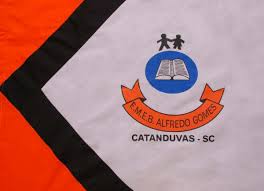 Escola Municipal de Educação Básica Alfredo GomesCatanduvas, AGOSTO DE 2020.Diretora: Ivania Ap. Nora Assessora Técnica Pedagógica: Simone Andréa CarlAssessora Técnica Administrativa: Tania N. de ÁvilaProfessora: Marlí BobellaTurma: 4º ano matutinoATIVIDADES DE PORTUGUÊSCopie o poema, leia e depois responda as questões.                     Andanças                      Cristiane de Oliveira MouraSem ter mais como colherCaçar, pescar e sobreviver.Meu povo não vai mais poder,neste local permanecer!Nos resta agora aqui,juntar o povo e partir.Andar, andar, andar...Saindo a procurar.Novo local encontrar,para novamente se ter:como colher, caçar,plantarpodendo, de novo...Sobreviver! Responda:O poema despertou emoções em você? Quais? O que você entendeu desse poema?O poema tem alguma relação com o significado da palavra NÔMADE?Há movimentação de seres humanos no poema? Por que eles se movimentam?